ПРИКАЗот 04.04.2020 г.  										№ 50с. НаходкаОб утверждении расписания уроков на период обучения с 06.04.2020 – 30.04.2020 г. с использованием дистанционных образовательных технологий в МКОУ НШИ	Во исполнение постановления Губернатора Ямало-Ненецкого автономного округа от 16 марта 2020 года №29-ПГ «О введении режима повышенной готовности», в целях организации учебного процесса с использованием дистанционных образовательных технологий в образовательных организациях Тазовского района, на основании приказа Администрации Тазовского района Департамента образования № 255 от 20.03.2020 годаПриказываю:Утвердить расписание уроков дистанционного обучения на 1 неделю с 06.04.2020 г. – 11.04.2020 г.  Утвердить расписание уроков дистанционного обучения на 2 неделю и последующие недели с 13.04.2020 г. – 30. 04.2020 г.Контроль за исполнением настоящего приказа оставляю за собой.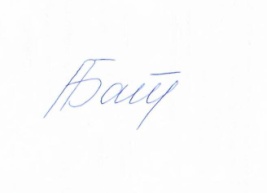 И.о. директора школа								А.А. Батт     МУНИЦИПАЛЬНОЕ ОБРАЗОВАНИЕ ТАЗОВСКИЙ РАЙОНМуниципальное казенное общеобразовательное учреждениеНаходкинская школа – интернат начального общего образования